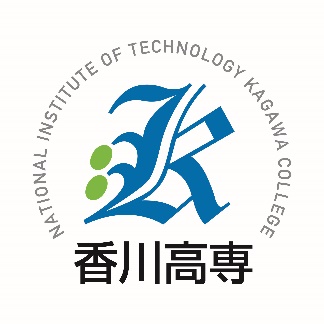 特別研究論文研　究　題　目香川高等専門学校専攻科電子情報通信工学専攻1. 序論	- 1 -1.1. 背景	- 1 -1.2. 目的	- 2 -2. ○○○○○・・・	- 3 -2.1. 従来の技術	- 3 -2.2. 点	- 5 -2.2.1. の設計	- 6 -2.2.2. 体モード	- 6 -2.2.3. エネルギー減衰を表	- 7 -2.2.4. 理論学習モード	- 9 -2.2.5. 学習効果確認モード	- 10 -3. 試験	- 12 -3.1. 体	- 12 -3.2. ド	- 14 -3.3. 学習効果確認モード	- 15 -4. 結論	- 17 -謝　辞	- 17 -参考文献	- 18 -序論背景ここに、研究を開始するのに至った経緯を書き、“研究をする意義“、“研究の価値“を説明する。これまで、自分の研究に関連した研究は、どのようなことが行われてきたか、どこまでできていて、何が問題だったかなどを、文献（先行研究）をもとに明らかにする。それをもとに、研究の意義、研究の重要性、研究の価値、を説明する。目的本研究がなにをしようとしたものかを、明確に記述する。　○○○○○・・・従来の技術従来　点　　　　の設計体モードエネルギー減衰を表表1　構造理論学習モード学習効果確認モード試験体きる。した。ドトップフえる。学習効果確認モード結論謝　辞本研究を進めるにあたり、ご指導を頂いた　　　　　　　に深く感謝致します。参考文献玉城龍洋, “確率速度モデルとCA法による交通シミュレーション,” 情処学論, 45, 3, pp. 858­869, 2004.棚橋巌,“広域交通流シミュレータNETSTREAM,”豊田中央研究所R&Dレビュー, 37, 2, pp. 47­53, 2002.山内弘隆，電力システム改革の検証，pp. 68­98, 白桃書房，2015.A.K. Iyer and G.V. Eleftheriades, “Negative refractive index metamaterials supporing 2-D waves,” IEEE MTT-S Int. Symp., 2, pp. 1067-1070, 2002.ここに研究題目を書く提出年月日令和〇年 〇月 〇日氏　　　名主　　　査副　　　査指 導 教 員　　　査数式